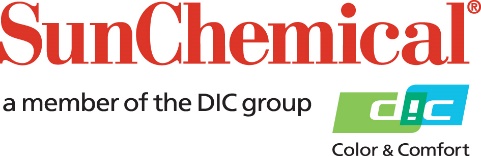 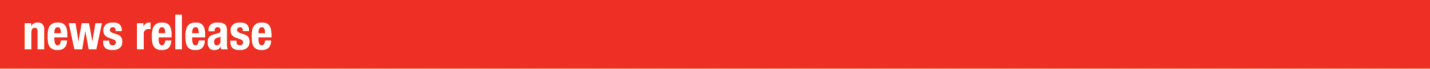 Attachés de presse :					Sirah Awan/Rachelle HarryAD Communications			+44 (0) 1372 464470			sawan@adcomms.co.ukrharry@adcomms.co.ukSun Chemical expose son vaste assortiment de produitsà la FESPA 2022South Normanton, Royaume-Uni – 25 avril 2022 – Sun Chemical sera présente à la FESPA 2022, qui se tiendra au parc des expositions Messe Berlin, Allemagne, du 31 mai au 3 juin 2022. Elle y exposera sur le stand A40 (Hall 6.2) ses solutions pour une série d’applications, sur le thème Solutions in Motion, visant à aider les clients à innover dans leurs activités. Parmi les produits présentés, citons notamment les encres jet d’encre grand et très grand format, les encres jet d’encre textiles ainsi que les encres industrielles et sérigraphiques de Sun Chemical, ainsi que des solutions SunJet – sa marque jet d’encre numérique.Sun Chemical utilise son cadre « 5R » comme guide pour améliorer la durabilité de ses portefeuilles de technologies et de produits. Les cinq R en question sont : Réutiliser, Réduire, Renouveler, Recycler et Reconcevoir. Ce cadre, ainsi que des investissements continus dans la R&D pour améliorer l'éco-efficacité et la durabilité de ses encres, revêtements et adhésifs, permettent à Sun Chemical de soutenir une économie circulaire, tout en réduisant son empreinte.Grand formatSun Chemical fera la promotion de sa gamme Streamline d'encres jet d'encre pour les imprimantes grand format. Formulée avec la chimie à faible odeur de Sun Chemical, la série d'encres Streamline est certifiée Greenguard Gold pour ses faibles émissions intérieures.Le dernier ajout en date à cette gamme est la série d’encres Streamline TVL 2, destinée au marché de la signalétique et de l’affichage pour une utilisation avec les imprimantes jet d’encre à écosolvants SG2 et VG2 de Roland. Le dernier ajout en date à cette gamme est Streamline TVL 2, destinée au marché de la signalétique et de l’affichage à utiliser avec les imprimantes à jet d'encre éco-solvant SG2 et VG2 de Roland.Streamline MBS, proposé en pochettes compatibles MBIS à volume élevé de 2 litres, sera présenté avec le système d'alimentation en encre ECOPROCISS sur le stand. La solution combinée offre aux imprimeries des coûts de production réduits.Très grand formatAttestant de son engagement au service de l’impression très grand format, Sun Chemical fera la promotion de la technologie d’encre aqueuse Streamline pour l’impression industrielle à grande vitesse d’affiches sur presses. Attestant de son son engagement envers l'impression très grand format, Sun Chemical fera la promotion de la technologie d'encre aqueuse Streamline pour l'impression industrielle d'affiches à grande vitesse.Streamline APY, pour les têtes d'impression Kyocera, est une série de couleur à intensité élevée et présentant une réduction significative de la consommation d'encre et des avantages de séchage par rapport aux encres aqueuses concurrentes. Les encres offrent également une finition d'impression améliorée, une vivacité des couleurs et des coûts énergétiques réduits.Streamline APR constitue le dernier ajout en date à la série aqueuse, formulée pour les têtes d’impression Ricoh Gen 5 et offrant tous les mêmes avantages que Streamline APY. Des échantillons d’impression seront disponibles sur le stand.TextileSun Chemical mettra en avant son expertise du développement jet d’encre, combinée avec son expérience du marché de l’impression numérique sur textile, illustrant en quoi celles-ci lui permettront de soutenir davantage les innovations et produits existants afin de faire progresser l’adoption de ce type d’impression.Sun Chemical présentera la gamme complète de produits destinés au marché textile, notamment Xennia® Amethyst, Xennia Pearl, Xennia® Agate ElvaJet Coral et ElvaJet® Opal. L’entreprise lancera par ailleurs de nouvelles encres de sublimation pour les têtes d'impression Kyocera et Epson - ElvaJet Topaz SC et ElvaJet Onyx SB, qui offrent un changement radical dans les performances d'impression de production avec une précision d'impression et une simplicité d'utilisation supérieures.SunMotionSun Chemical présentera également SunMotion, une alternative convaincante à la signalisation rétroéclairée et aux écrans LCD. SunMotion offre aux propriétaires de marques une imagerie mobile illuminée en couleurs et activée par le mouvement. Des encres invisibles sont imprimées sur des substrats en plastique, en plusieurs couches et prennent vie lorsqu'elles sont exposées à la lumière UV LED.SunJetMarque jet d’encre mondiale de Sun Chemical et DIC, SunJet exposera les plus récentes avancées de ses formulations jet d’encre, notamment de ses collaborations avec des partenaires OEM, des intégrateurs de systèmes et des fabricants de têtes d’impression dans toute une série de secteurs du marché, tels que l’affichage, la décoration, le textile, l’industrie et l’emballage. L’association idéale de la technologie de dégazage de DIC pour les encres jet d’encre sera présentée sur le stand, également sous le nom de SunJet. Contrairement aux membranes à microfiltration classiques, cette technologie réduit nettement l’évaporation des encres jet d’encre pendant le dégazage et produit une impression toujours impeccable et une diminution des déchets, tout en réduisant les temps et coûts de nettoyage des imprimantes. Pete Saunders, directeur mondial de la division Digital Businesses de Sun Chemical, commente la nouvelle en ces termes : « Nous sommes enchantés d’être de retour à la FESPA pour la première fois depuis 2019, maintenant que les perturbations occasionnées à l’échelle mondiale par la pandémie commencent à se dissiper. En tant que producteur de premier plan d’encres et de pigments d’impression, nous avons toujours considéré la FESPA comme l’un de nos salons phares. Nous nous réjouissons donc de l’occasion qui nous est donnée de présenter à nouveau en personne notre gamme complète d’encres et d’évoquer avec nos clients (nouveaux comme existants) la façon de répondre au mieux à leurs besoins commerciaux. » Pour en savoir plus sur les produits et services exposés par Sun Chemical à la FESPA, rendez-vous sur le site: www.sunchemical.com/fespa-2022.FINÀ propos de Sun Chemical Sun Chemical, membre du groupe DIC, est un grand fabricant de solutions graphiques et d’emballage, de technologies de couleur et d’affichage, de produits fonctionnels, de matériaux électroniques et de produits destinés au secteur de l’automobile et de la santé. Avec DIC, Sun Chemical œuvre sans cesse à la promotion et au développement de solutions durables destinées à surpasser les attentes des clients et à améliorer le monde qui nous entoure. Avec un chiffre d’affaires annuel de plus de 8,5 milliards de dollars et plus de 22 000 employés dans le monde, les entreprises du groupe DIC servent une clientèle variée à l’échelle mondiale. Sun Chemical Corporation est une filiale de Sun Chemical Group Coöperatief U.A., Pays-Bas, et a son siège à Parsippany, New Jersey, États-Unis. Pour obtenir de plus amples informations, rendez-vous sur notre site Web à l’adresse www.sunchemical.com ou retrouvez-nous sur LinkedIn, Instagram ou Twitter.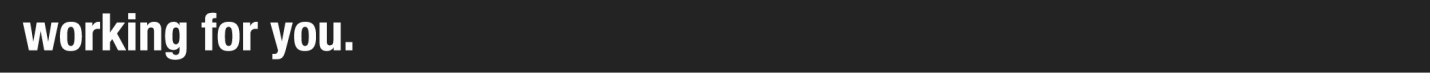 